АДМИНИСТРАЦИЯ  ВЕСЬЕГОНСКОГО  РАЙОНАТВЕРСКОЙ  ОБЛАСТИПОСТАНОВЛЕНИЕг. Весьегонск05.12.2016   											   № 420п о с т а н о в л я ю:1. Внести в муниципальную программу муниципального образования Тверской области «Весьегонский район» «Культура Весьегонского района» на 2016-2018 годы, утверждённуюпостановлением администрации района от 31.12.2015 № 550, следующие изменения:а) в паспорте программы первый и второй абзац раздела «Объемы и источники финансирования муниципальной программы по годам ее реализации  в разрезе подпрограмм» изложить в следующей редакции:			б) дополнить главу 1. «Задачи подпрограммы» подпрограммы «Развитие библиотечного обслуживания населения района» Раздела 3 задачей 5. следующего содержания:«Задача подпрограммы 5. Иные межбюджетные трансферты, передаваемые бюджетам муниципальных образований Тверской области.Перечень показателей, характеризующих решение  задачи подпрограммы:- Количество библиотек, получивших государственную поддержку- Улучшение материально-технического обеспечения библиотек- Доля библиотек, подключенных к сети интернет, в общем количестве библиотек района- Количество внесённых в электронный каталог библиографических записей»;в) дополнить Главу 2. «Мероприятия подпрограммы» подпрограммы «Развитие библиотечного обслуживания населения района» следующими мероприятиями:«Решение задачи 5. «Иные межбюджетные трансферты, передаваемые бюджетам муниципальных образований Тверской области»осуществляется посредством выполнения следующих мероприятий подпрограммы 1:а) мероприятие5.1 «Иные межбюджетные трансферты на государственную поддержку муниципальных учреждений культуры (иные межбюджетные трансферты, передаваемые бюджетам муниципальных образований Тверской области)»;б) мероприятие 5.2 «Иные межбюджетные трансферты на подключение общедоступных библиотек Российской Федерации к сети Интернет и развитие системы библиотечного дела с учетом задачи расширения информационных технологий и оцифровки (иные межбюджетные трансферты, передаваемые бюджетам муниципальных образований Тверской области)».г) главу 3 «Объем финансовых ресурсов, необходимый для реализации подпрограммы» подпрограммы«Развитие библиотечного обслуживания населения района» изложитьв следующей редакции:«Глава 3.Объем финансовых ресурсов, необходимый для реализации подпрограммыОбщий объем бюджетных ассигнований, выделенный на реализацию подпрограммы 1, составляет 18 891 462,30рублей.	Объем бюджетных ассигнований, выделенный на реализацию подпрограммы 1, по годам реализации муниципальной программы в разрезе задач, приведен в таблице 1.				Таблица 1.»д) дополнить главу 1. «Задачи подпрограммы» подпрограммы «Развитие культурно-досуговой деятельности учреждений культуры района»  задачей 4. следующего содержания:«Задача подпрограммы 4. Иные межбюджетные трансферты, передаваемые бюджетам муниципальных образований Тверской области.Перечень показателей, характеризующих решение  задачи подпрограммы:- Количество домов культуры, получивших государственную поддержку;- Улучшение материально-технического обеспечения домов культуры»;е) дополнить Главу 2. «Мероприятия подпрограммы» подпрограммы «Развитие культурно-досуговой деятельности учреждений культуры района» следующим мероприятием:«Решение задачи 4. «Иные межбюджетные трансферты, передаваемые бюджетам муниципальных образований Тверской области»осуществляется посредством выполнения следующих мероприятий подпрограммы 1:а) мероприятие4.1 «Иные межбюджетные трансферты на государственную поддержку муниципальных учреждений культуры (иные межбюджетные трансферты, передаваемые бюджетам муниципальных образований Тверской области)»;ж) главу 3«Объем финансовых ресурсов, необходимый для реализации подпрограммы»подпрограммы«Развитие культурно-досуговой деятельности учреждений культуры района»изложитьв следующей редакции:«Глава 3. Объем финансовых ресурсов, необходимый для реализации подпрограммыОбщий объем бюджетных ассигнований, выделенный на реализацию подпрограммы 2, составляет 30 137 771,60	рублей.  	Объем бюджетных ассигнований, выделенный на реализацию подпрограммы 1, по годам реализации муниципальной программы в разрезе задач, приведен в таблице 2.Таблица 2.»з)главу 3«Объем финансовых ресурсов, необходимый для реализации подпрограммы»подпрограммы «Развитие дополнительного образования в сфере культуры»изложитьв следующей редакции:«Глава 3. Объем финансовых ресурсов, необходимый для реализации подпрограммы. Общий объем бюджетных ассигнований, выделенный на реализацию подпрограммы 3, составляет 10 238 657,48рублей.  Объем бюджетных ассигнований, выделенный на реализацию подпрограммы 3, по годам реализации муниципальной программы в разрезе задач, приведен в таблице 3.Таблица 3.»л) приложение 1 «Характеристика муниципальной программы муниципального образования  Тверской области «Весьегонский район» «Культура Весьегонского района» на 2016-2018 годы» изложить в новой редакции (прилагается).2. Опубликовать настоящее постановление в газете «Весьегонская жизнь» и разместить на официальном сайте муниципального образования «Весьегонский район» в информационно-телекоммуникационной сети интернет.3. Настоящее постановление вступает в силу со дня его принятия.4. Контроль за исполнением настоящего постановления возложить на заместителя главы администрации района ЖивописцевуЕ.А.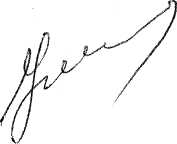 Глава администрации района                                                       И.И.УгнивенкоО внесении изменений в постановление администрации Весьегонского района от 31.12.2015 № 550Объемы и источники финансирования муниципальной программы по годам ее реализации  в разрезе подпрограммФинансирование программы осуществляется за счет средств районного бюджета в следующих объёмах (руб):		Всего - 63 307 679,38В том числе:2016 год – 23 977 158,38подпрограмма 1 – 6 901 841,30подпрограмма 2 –11 755 419,60подпрограмма 3 –3 897 371,48Обеспечивающая программа -1 422 526,00Годы реализации муниципальной программыОбъем бюджетных ассигнований, выделенный на реализацию подпрограммы «Развитие библиотечного обслуживания населения района» (рублей)Объем бюджетных ассигнований, выделенный на реализацию подпрограммы «Развитие библиотечного обслуживания населения района» (рублей)Объем бюджетных ассигнований, выделенный на реализацию подпрограммы «Развитие библиотечного обслуживания населения района» (рублей)Объем бюджетных ассигнований, выделенный на реализацию подпрограммы «Развитие библиотечного обслуживания населения района» (рублей)Объем бюджетных ассигнований, выделенный на реализацию подпрограммы «Развитие библиотечного обслуживания населения района» (рублей)Итого,рублейГоды реализации муниципальной программыЗадача  1 «Библиотечное обслуживание населения муниципальными учреждениями культуры Весьегонского района Тверской области»Задача 2 «Библиотечное обслуживание населения муниципальными учреждениями культуры Весьегонского района Тверской области за счет средств межбюджетных трансфертов»Задача 3 «Комплектование книжных фондов библиотек муниципальных образований»Задача 4 «Проведение противопожарных мероприятий и ремонт зданий и помещений муниципальных учреждений культуры»Задача 5. Иные межбюджетные трансферты передаваемые бюджетам муниципальных образований Тверской области2016 г.6 646 796,303 500,00100000,000,00151 545,006 901 841,302017 г.5 842 368,0000,00100 000,000,000,005 942 368,002018 г.5947 253,0000,00100 000,000,000,006 047 253,00Всего, рублей18 436 417,303 500,00300 000,000,00151 545,0018 891 462,30Годы реализации муниципальной программыОбъем бюджетных ассигнований, выделенный на реализацию подпрограммы«Развитие культурно-досуговой деятельности учреждений культуры района»  (рублей)Объем бюджетных ассигнований, выделенный на реализацию подпрограммы«Развитие культурно-досуговой деятельности учреждений культуры района»  (рублей)Объем бюджетных ассигнований, выделенный на реализацию подпрограммы«Развитие культурно-досуговой деятельности учреждений культуры района»  (рублей)Объем бюджетных ассигнований, выделенный на реализацию подпрограммы«Развитие культурно-досуговой деятельности учреждений культуры района»  (рублей)Итого,рублейГоды реализации муниципальной программыЗадача  1«Предоставление услуг  муниципальными культурно-досуговыми учреждениями, создание условий для занятия творческой деятельностью на непрофессиональной (любительской) основе»Задача 2«Предоставление услуг муниципальными культурно-досуговыми учреждениями, создание условий для занятий творческой деятельностью на непрофессиональной (любительской) основе за счет межбюджетных трансфертов»Задача 3. «Проведение противопожарных мероприятий и ремонт зданий и помещений учреждений культуры»Задача 4. Иные межбюджетные трансферты, передаваемые бюджетам муниципальных образований Тверской области2016 г.11 293 419,600,00362 000,00100 000,0011 755 419,602017 г.9 191 045,000,000,000,009 191 045,002018 г.9 191 307,000,000,000,009 191 307,00Всего29 675 771,60	0,00362 000,00100 000,0030 137 771,60Годы реализации муниципальной программыОбъем бюджетных ассигнований, выделенный на реализацию подпрограммы «Развитие дополнительного образования в сфере культуры»  (рублей)Объем бюджетных ассигнований, выделенный на реализацию подпрограммы «Развитие дополнительного образования в сфере культуры»  (рублей)Объем бюджетных ассигнований, выделенный на реализацию подпрограммы «Развитие дополнительного образования в сфере культуры»  (рублей)Итого,рублейГоды реализации муниципальной программыЗадача  1«Предоставление услуг дополнительного образования детей».Задача 2 «Укрепление и развитие материально-технической базы учреждений дополнительного образования в сфере культуры»Задача  3.«Приобретение музыкальных инструментов для муниципальных детских школ искусств, детских музыкальных школ»2016 г.3 897 371,480,000,003 897 371,482017 г.3 112 525,000,000,003 112 525,002018 г.3 228 761,000,000,003 228 761,00Всего, рублей10 238 657,480,000,0010 238 657,48